БАШKОРТОСТАН  РЕСПУБЛИКА4Ы     		                     АДМИНИСТРАЦИЯ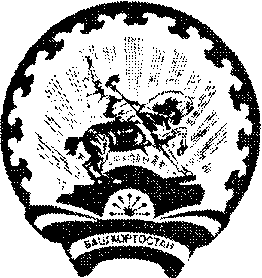  СТ*РЛЕБАШ РАЙОНЫ 					           СЕЛЬСКОГО ПОСЕЛЕНИЯ МУНИЦИПАЛЬ РАЙОНЫНЫ:                                                КУГАНАКБАШЕВСКИЙ СЕЛЬСОВЕТ%УFАНА%БАШ АУЫЛ СОВЕТЫ                                              МУНИЦИПАЛЬНОГО 	РАЙОНА АУЫЛ БИЛ*М*;Е                                                                   СТЕРЛИБАШЕВСКИЙ  РАЙОН       ХАКИМИ*ТЕ 					           РЕСПУБЛИКИ БАШКОРТОСТАН453172, %у2анаkбаш ауылы, М8кт8п урамы,5                          453172, с.Куганакбаш, ул.Школьная, 5                    Тел.2-74-40, 2-74-18                                                                                      Тел.2-74-40, 2-74-18                                                                                                                                                                                                                                                                           БОЙОРОК                                                                  РАСПОРЯЖЕНИЕ«05»  сентябрь 2017 йыл                  № 15              «05» сентября 2017  годаО проведении конкурса на замещение вакантной должности муниципальной службы в Администрации сельского поселения Куганакбашевский сельсовет  муниципального района Стерлибашевский район Республики Башкортостан и  утверждение состава конкурсной комиссии.	В соответствии с Федеральным законом от 02.03.2007 года №25-ФЗ «О муниципальной службе в Российской Федерации», положением о порядке проведения конкурса на замещение должности муниципальной службы сельского  поселения Куганакбашевский сельсовет муниципального района     Стерлибашевский  район Республики Башкортостан утвержденным Решением Совета сельского поселения Куганакбашевский сельсовет муниципального района Стерлибашевский район от 12.07.2013  года  № 35-1 распоряжением Администрации от 14.08.2017 года № 14«О проведении конкурса на замещение - вакантной должности муниципальной службы в Администрации сельского поселения Куганакбашевский сельсовет  муниципального района Стерлибашевский район Республики Башкортостан» и в связи с окончанием приема документов для участия в конкурсе на замещение вакантной должности муниципальной службы в Администрации  сельского поселения Куганакбашевский сельсовет муниципального района Стерлибашевский район: Провести  07 сентября 2017 года в 1100 часов конкурс на замещение вакантной должности муниципальной службы Администрации сельского поселения Куганакбашевский сельсовет  муниципального района Стерлибашевский район в форме конкурса – испытания в виде собеседования. Место проведения конкурса: каб. №1 в здании Администрации сельского поселения  Куганакбашевский сельсовет муниципального района Стерлибашевский район.Допустить  к участию в конкурсе   на  замещение вакантной должности муниципальной службы в Администрации сельского поселения  Куганакбашевский сельсовет муниципального района Стерлибашевский район  -  Управляющий делами администрации сельского поселения Куганакбашевский сельсовет  следующих участников: Халилову Аделю Наилевну, Вильданову Светлану Гайсаровну.Образовать конкурсную комиссию и утвердить состав комиссии согласно приложению.4.     Контроль за исполнением настоящего распоряжения оставляю за собой.Глава сельского поселенияКуганакбашевский сельсовет				             Ф.Х.ВильдановПриложение к распоряжению Администрации сельского поселения Куганакбашевский сельсовет муниципального района                                                                      Стерлибашевский район          от «05» сентября  2017г. №15.СОСТАВконкурсной комиссии на замещение вакантной должности муниципальной службы Администрации сельского поселения Куганакбашевский сельсовет  муниципального района Стерлибашевский район.Вильданов Ф.Х.             - глава  администрации  сельского поселения                                           Куганакбашевский сельсовет                                         - председатель комиссии  Галиева Л.Р.                   - депутат Совета сельского поселения  				    (по согласованию);		                                          -секретарь комиссии.Члены комиссии:Курбангалиев Р.Р.           - депутат Совета сельского поселения   (по согласованию);Синагулов Р.Х.              - депутат Совета сельского поселения    (по                                           согласованию)Бухарметов И.Г.             - депутат Совета сельского поселения   (по согласованию)и.о.Управляющий деламиАдминистрации сельского поселения Куганакбашевский сельсовет  муниципального районаСтерлибашевский район				           А.Н. Халилова